Importation de l’horaire de cours 
dans Outlook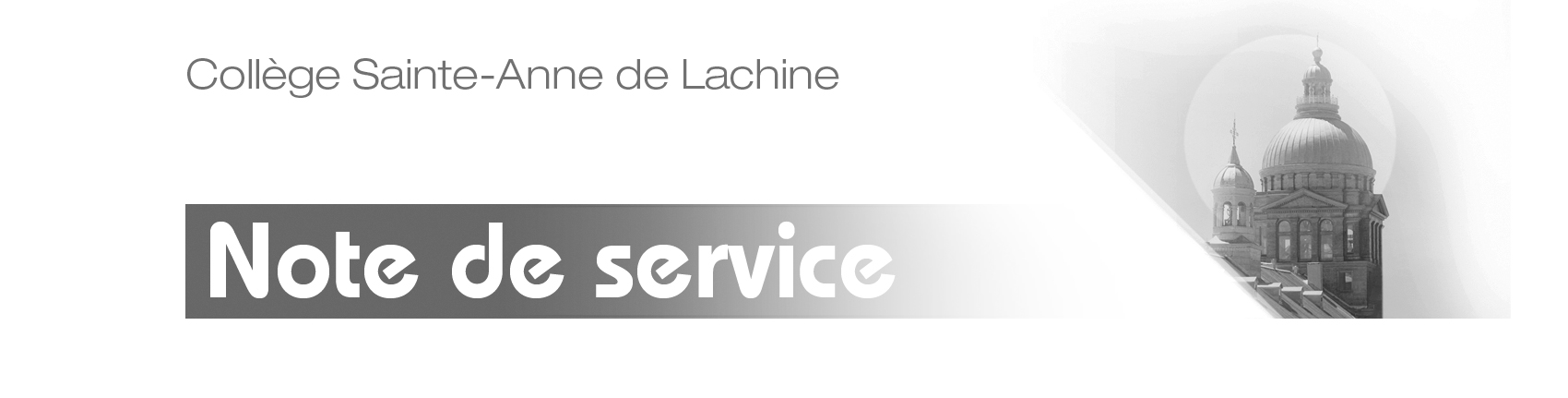 Ce document est destiné aux enseignants. 
Il présente la procédure à suivre pour importer son horaire de cours dans Outlook à partir d’un fichier « csv ».Veuillez noter que la plupart des captures d’écran indiquent une date différente des consignes. Privilégiez ce qui est indiqué dans les consignes et servez-vous de la photo comme point de repère. I. Création d’un nouveau calendrier dans OutlookDans Outlook, chaque utilisateur a un calendrier nommé « Calendrier1 ». Ce calendrier est le calendrier principal de l’utilisateur. C’est dans ce calendrier principal que l’utilisateur peut inclure ses différents rendez-vous et événements. Au lieu d’être placé dans le calendrier principal, l’horaire de cours a avantage à être placé dans un autre calendrier. Ainsi, dans les explications ci-dessous, un nouveau calendrier nommé « Horaire 2013 » sera créé pour entrer l’horaire de cours. Cette séparation des deux calendriers permet de bien distinguer les « événements particuliers » des « périodes d’enseignement ».Procédure à suivre :Ouvrez Outlook.
Cliquez sur le « Calendrier » en bas à gauche de l’écran. (flèche 2)
Cliquez avec le bouton droit de la souris sur « Calendrier1 ». Un menu contextuel apparaîtra. (flèche 3)Cliquez sur « Nouveau calendrier… ». (flèche 4)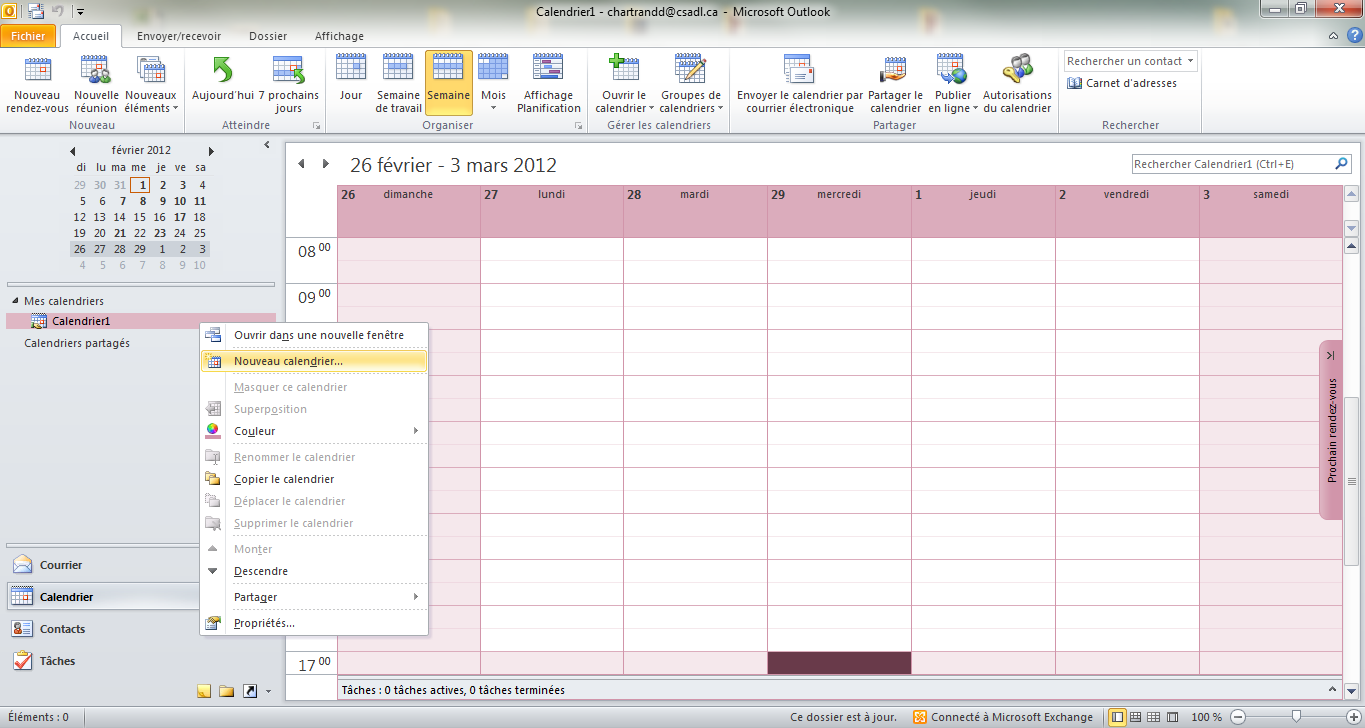 Entrez le nom du calendrier. Nom suggéré : « Horaire 2013 ».   (flèche 5)
Cliquez sur le bouton « OK ».  (flèche 6)
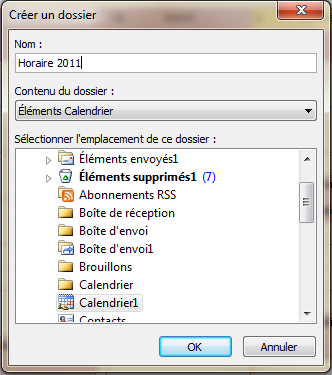 II. Importation des cours dans le nouveau calendrierDans les explications ci-dessous, les cours seront ajoutés au nouveau calendrier nommé « Horaire 2013 ».Procédure à suivre :Dans la barre de menus de Outlook, cliquez sur le menu « Fichier ». (flèche 1)Cliquez ensuite sur « Ouvrir ». (flèche 2)Cliquez ensuite sur « Importer ». (flèche 3)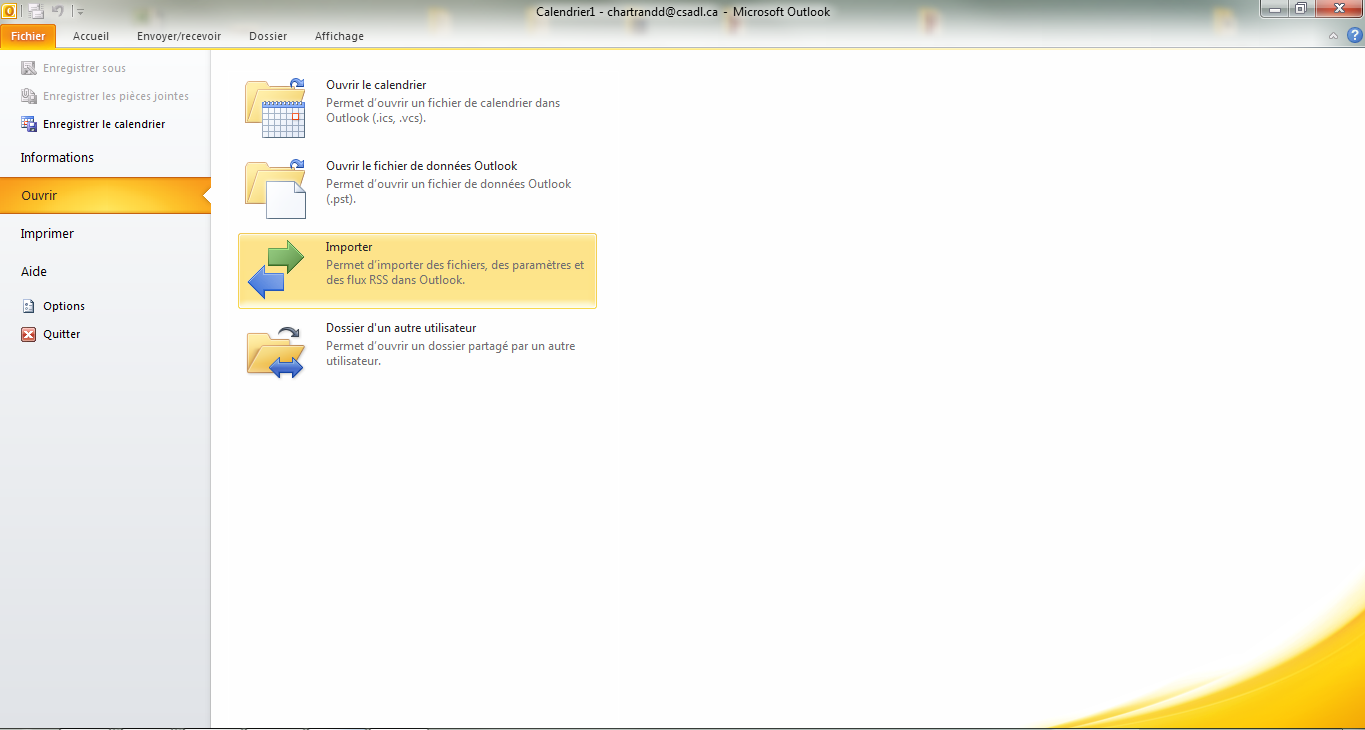 Dans la fenêtre de dialogue, cliquez sur « Importer à partir d’un autre programme ou fichier ».
Cliquez ensuite sur le bouton « Suivant > ». 


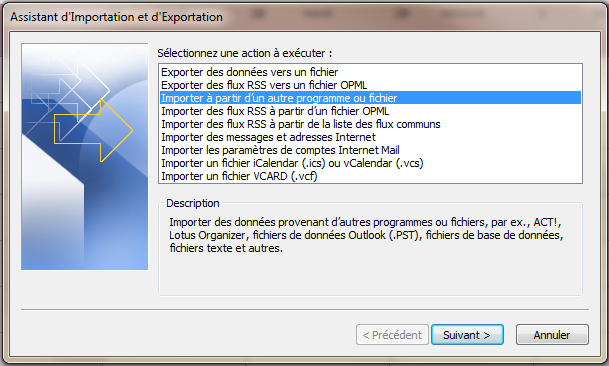 Dans la fenêtre de dialogue, cliquez sur « Valeurs séparées par une virgule (Windows) ».
Cliquez ensuite sur le bouton « Suivant > ».


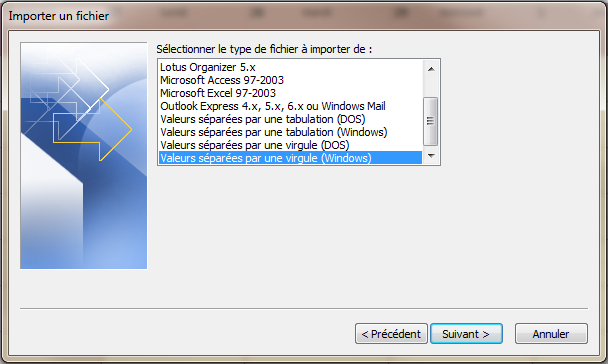 Cliquez ensuite sur le bouton « Parcourir… ».


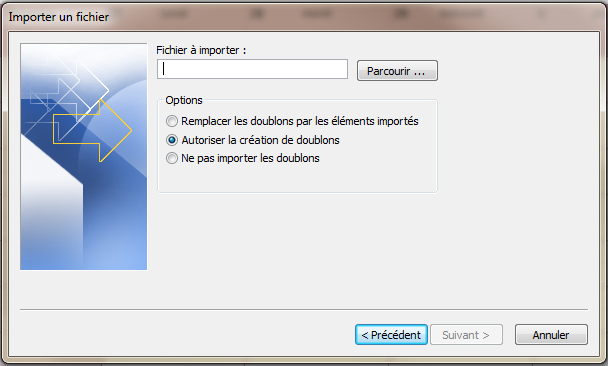 Dans la fenêtre de dialogue, cliquez sur « Poste de travail ».
Allez dans « CSA (R:) ». (flèche 7)Selon votre situation au collège, allez ensuite dans le ou les dossier(s) approprié(s) :          non_semestrialise : pour les enseignants qui N’ont PAS de cours semestrialisé durant TOUTE l’annéesemestre_1 : pour les enseignants ayant un cours semestrialisé (horaire pour le premier semestre)semestre_2 : pour les enseignants ayant un cours semestrialisé (horaire pour le second semestre) 
	
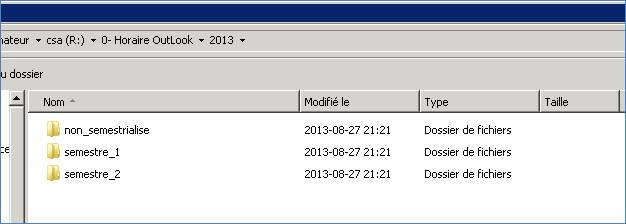 Dans le dossier, cliquez sur le fichier correspondant à votre numéro d’employé (numéro ayant généralement 4 chiffres).
Cliquez ensuite sur le bouton « OK ». 
Dans la fenêtre de dialogue, cliquez sur le bouton « Suivant > ».


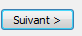 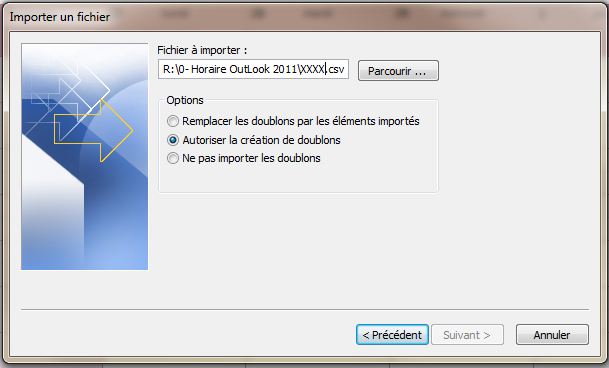 Dans la fenêtre de dialogue, cliquez sur le calendrier « Horaire 2013 » (nom du calendrier créé à l’étape 5 de la page 3).
Cliquez ensuite sur le bouton « Suivant > ».


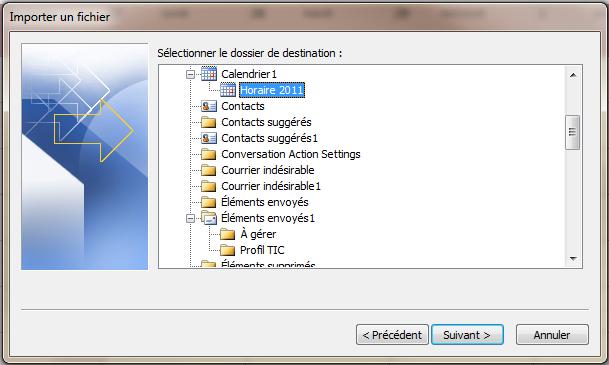 Cliquez ensuite sur le bouton « Terminer ».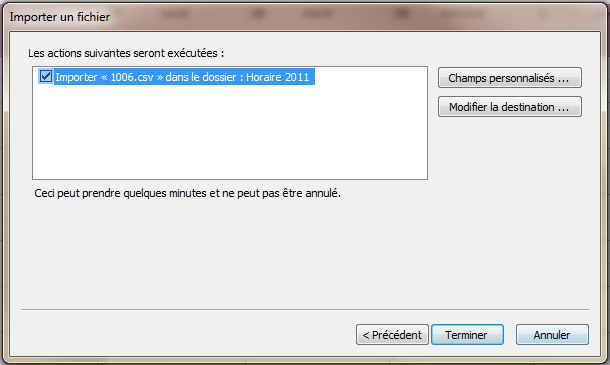 Dans la zone « Mes calendriers », cliquez sur la case à gauche du calendrier « Horaire 2013 » pour afficher celui-ci. 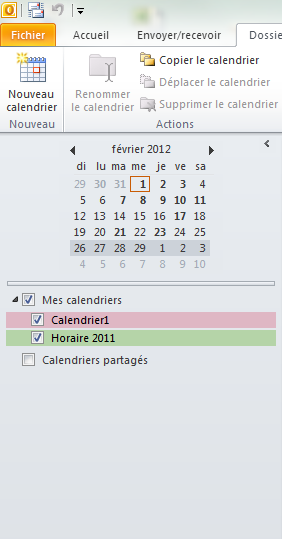 Pour afficher votre calendrier principal (Calendrier1) et votre horaire (Horaire 2013) en mode « Superposition », cliquez sur la flèche de l’onglet « Horaire 2013 ». (Voir l’image ci-dessous.)




Les calendriers seront alors superposés comme le montre la figure ci-dessous.


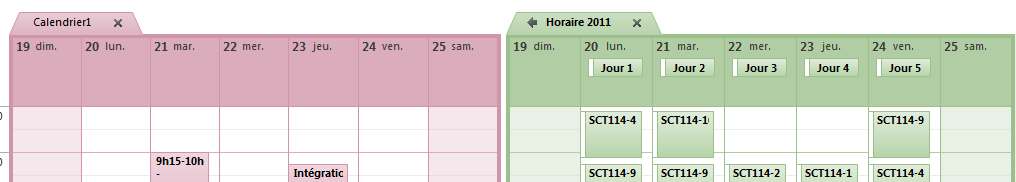 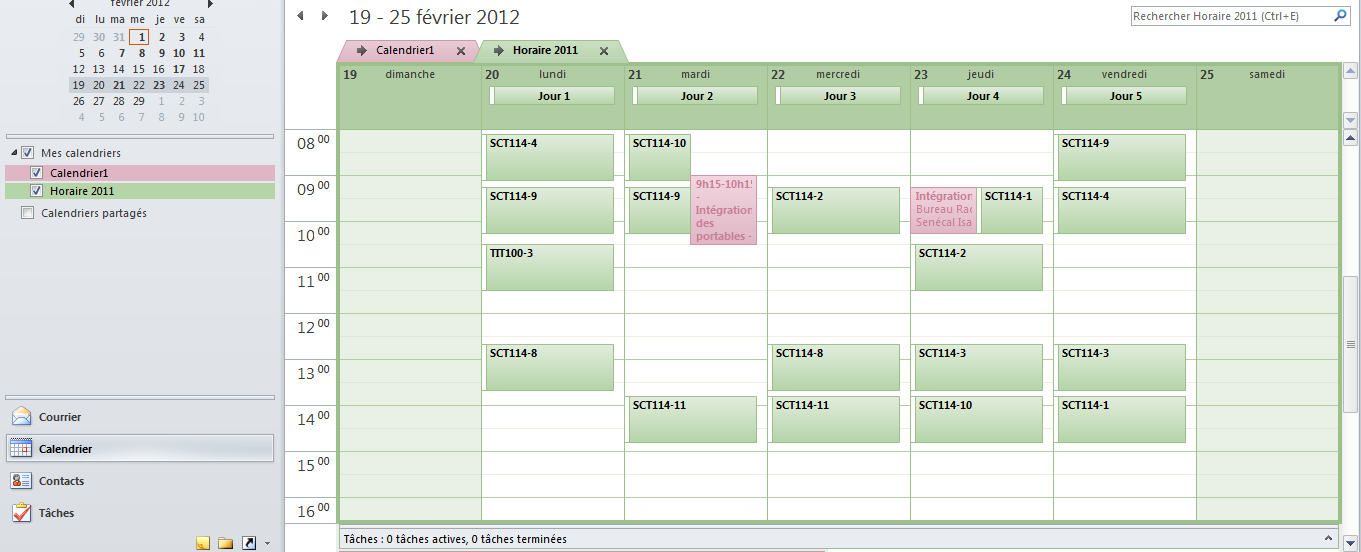 III. Suppression du calendrier de la précédente année scolaireCette étape optionnelle permet de supprimer l’horaire de cours de l’année précédente.Procédure à suivre :Ouvrez Outlook (s’il n’est pas déjà ouvert). 
Cliquez sur le dossier « Calendrier ». (Flèche 2)
Dans la zone « Mes calendriers », effectuez un clic de droite vis-à-vis « Horaire 2012 » (le calendrier à supprimer).
Dans le menu contextuel, cliquez sur « Supprimer le calendrier ». (Flèche 4)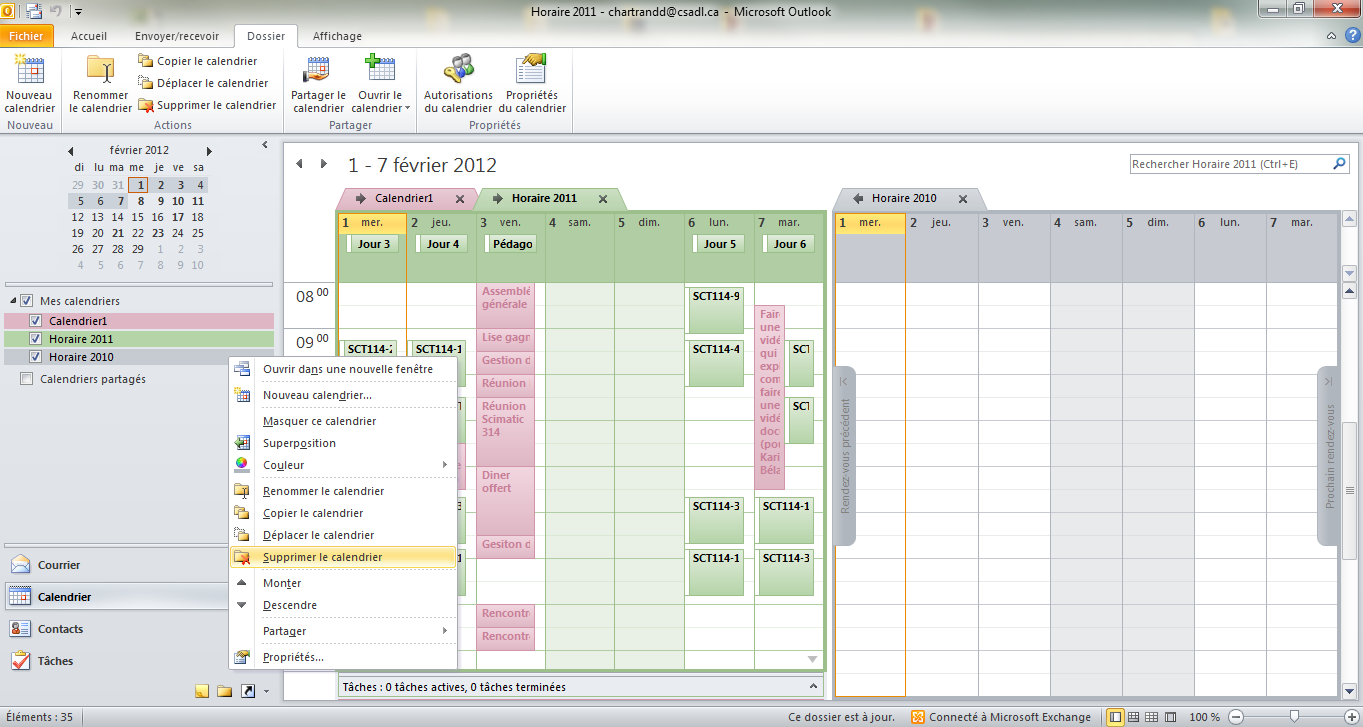 IV. Attribution d’une couleur distincte à chaque groupe-matière À chaque groupe-matière, il est maintenant possible d’attribuer une couleur distincte (voir l’image ci-dessous). Ceci permet de bien distinguer les périodes pour chacun de vos groupes dans votre calendrier Outlook. En deux petites minutes, la procédure optionnelle ci-dessous permet de réaliser ceci pour l’année entière.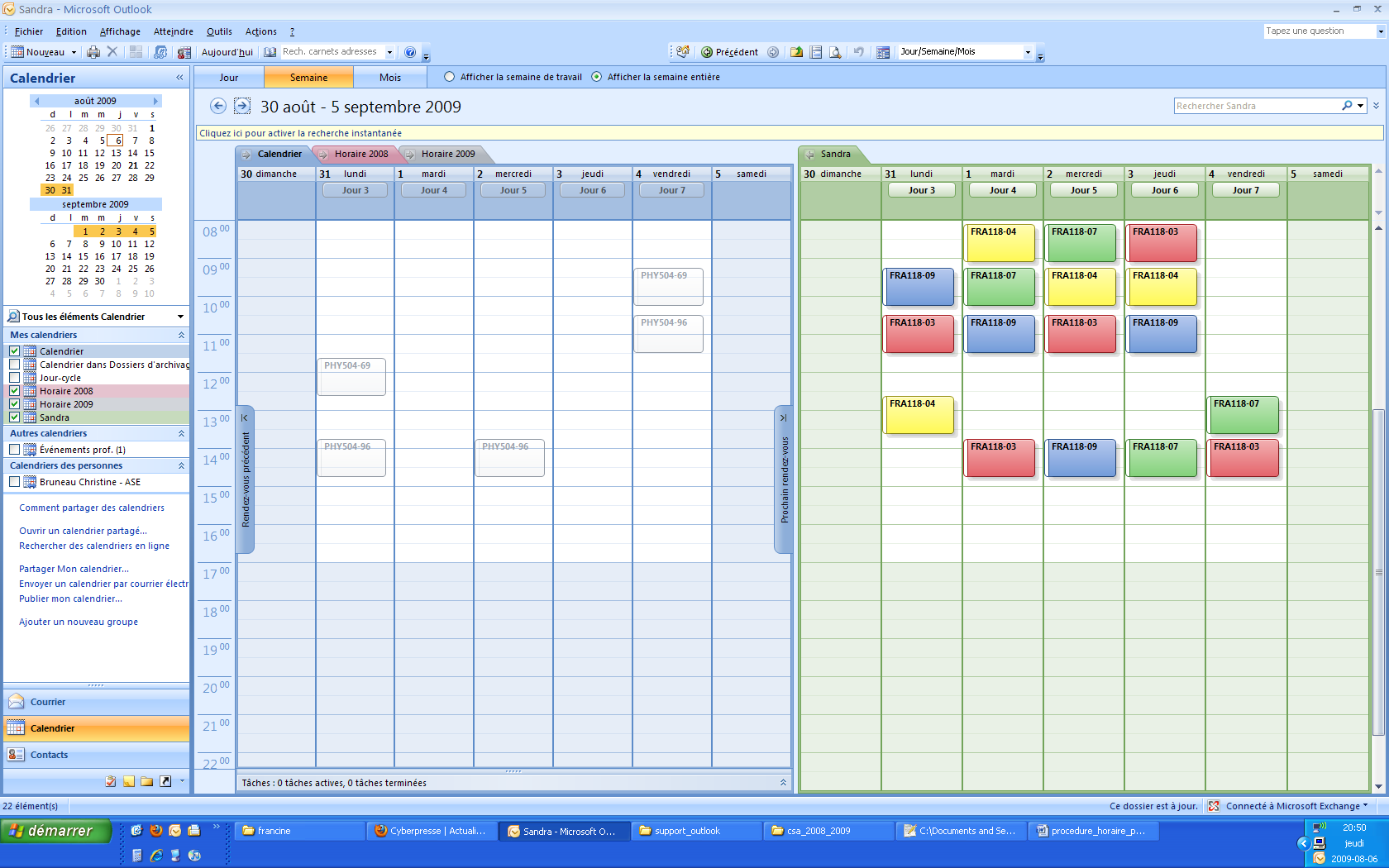 Procédure à suivre :Ouvrez Outlook (s’il n’est pas déjà ouvert). 
Cliquez sur le dossier « Calendrier ». (Flèche 2)


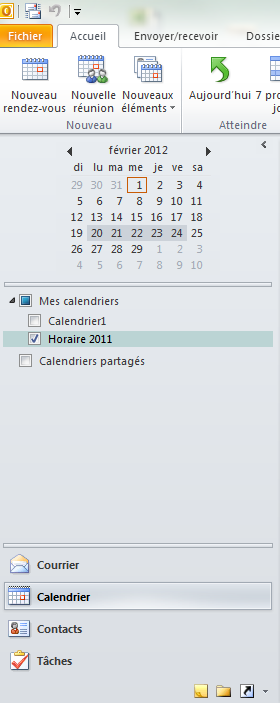 Sur un bout de papier, notez les codes de tous vos groupes que vous trouvez sur votre horaire 2012. Les codes de cours sont constitués :

	- du code de la matière (habituellement 6 caractères), 
	- d’un tiret
	- du numéro de groupe (habituellement 2 chiffres)

Sur l’image ci-dessous, 4 groupes sont présents : « FRA118-03 », « FRA118-04 », 
« FRA118-07 » et « FRA118-09 ».


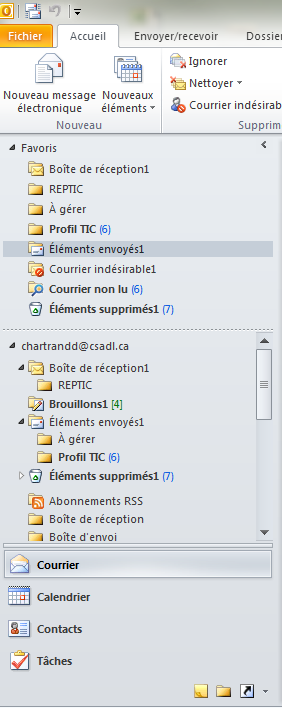 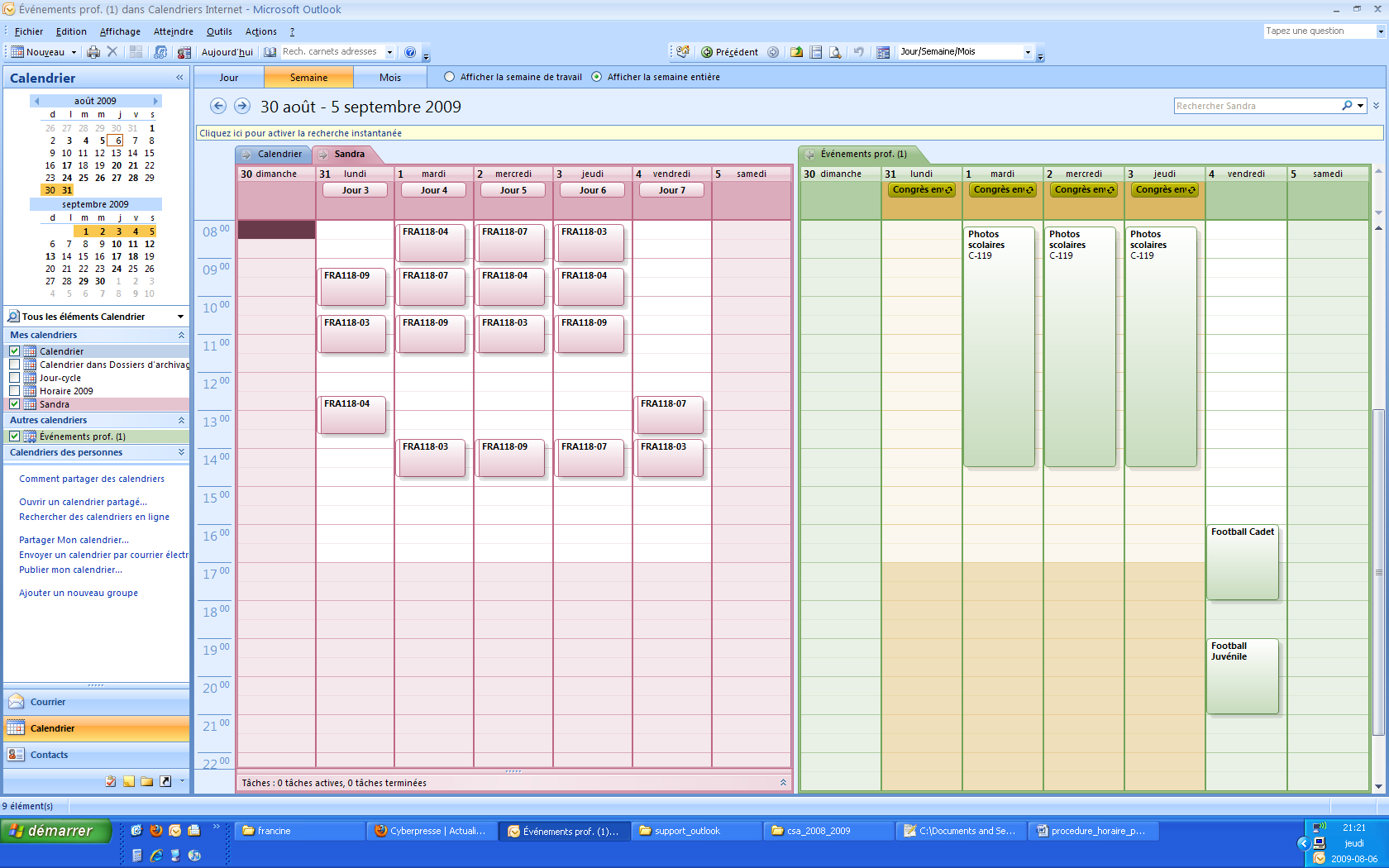 Cliquez sur le dossier « Courrier ». 
(Voir la flèche 4 sur l’image de droite ci-contre.) 
Cliquez sur le bouton « Classer »  de la barre d’outils. 

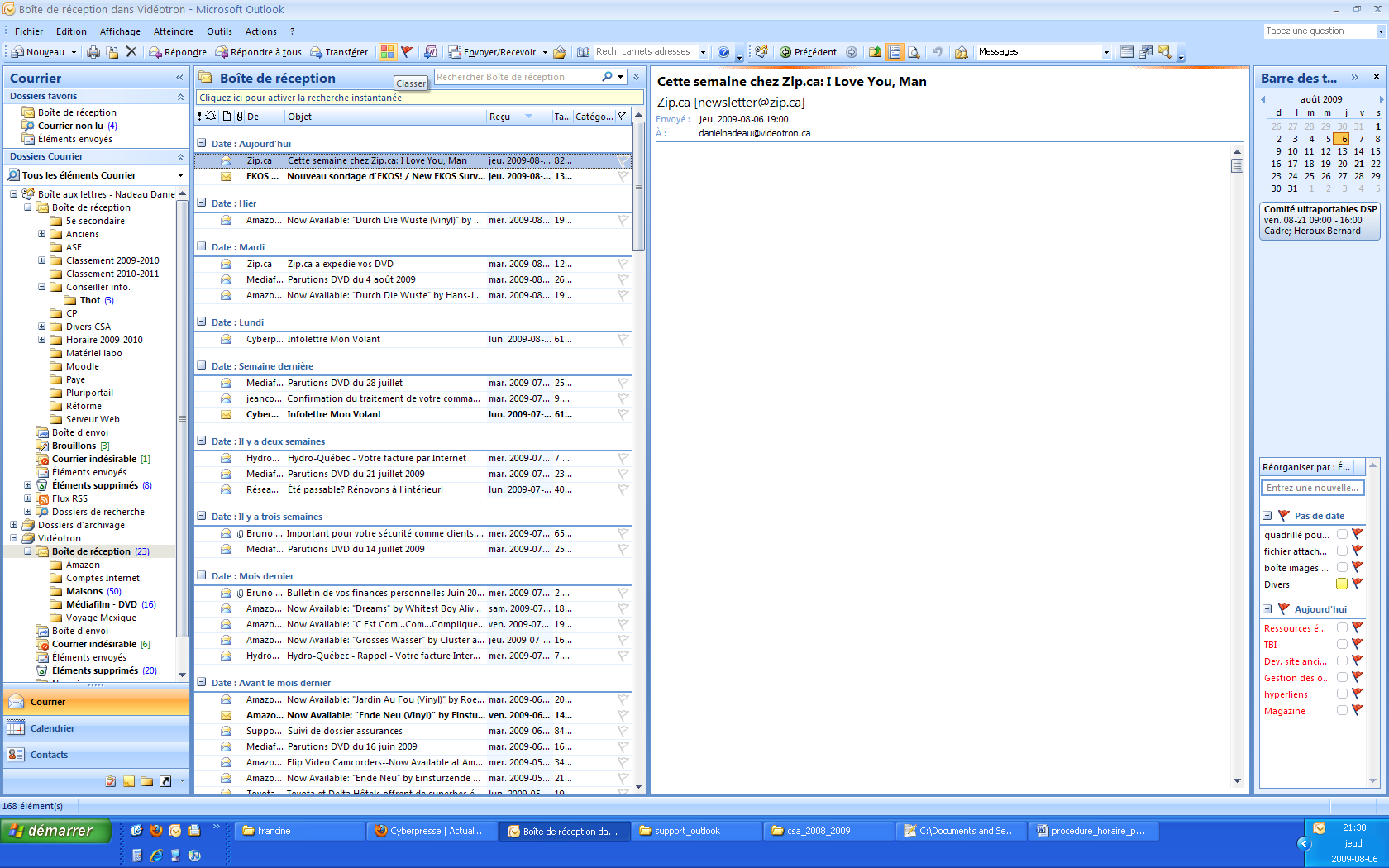 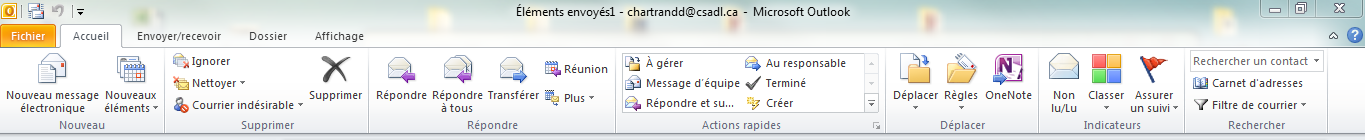 Cliquez sur « Toutes les catégogies… ».





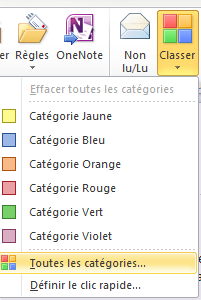 Dans la fenêtre de dialogue, cliquez sur le bouton « Nouveau… ».


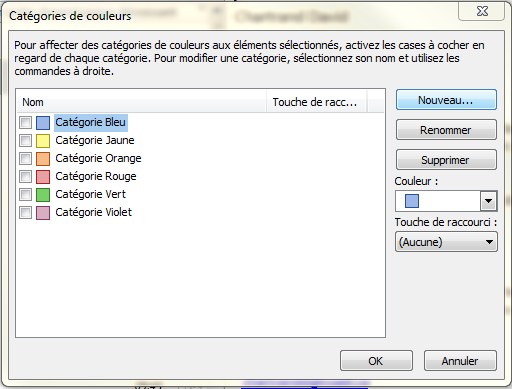 Écrivez le code d’un de vos groupes-matières et choisissez une couleur.
Cliquez ensuite sur le bouton « OK ».


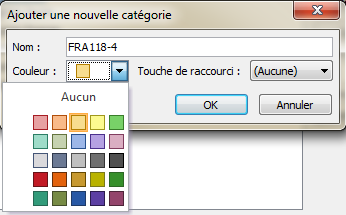 Recommencez les étapes 7 et 8 pour chacun des groupes-matières de votre horaire.

FIN DE LA PROCÉDURE

